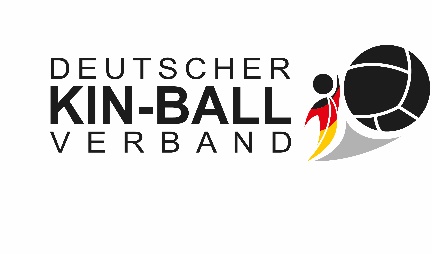       HAUPTBERICHTSBOGEN	      VERANSTALTUNG: _________________________     DATUM: ________________Nr.Teamname1. Spiel1. Spiel1. Spiel1. Spiel2. Spiel2. Spiel2. Spiel2. Spiel3. Spiel3. Spiel3. Spiel3. SpielGesamtpunkteGesamtpunkteGesamtpunkteMatchpunktegewonnene SpielperiodenGesamtpunktePlatzierungMatchpunktegewonnene SpielperiodenGesamtpunktePlatzierungMatchpunktegewonnene SpielperiodenGesamtpunktePlatzierungSpiel 1Spiel 2Spiel 3Gesamtpunkte aus allen SpielenPlatzierung